«Путешествие в мир театра»27 марта   отмечается международный  День театра - праздник не только артистов сцены, но и режиссеров, сценаристов, звукооператоров, светотехников, костюмеров, гримеров и даже билетеров. Это   настоящий праздник для истинных ценителей и любителей театрального искусства.   20 марта в Новосильском ЦДК состоялся    районный смотр-конкурс театральных коллективов «Путешествие в мир театра».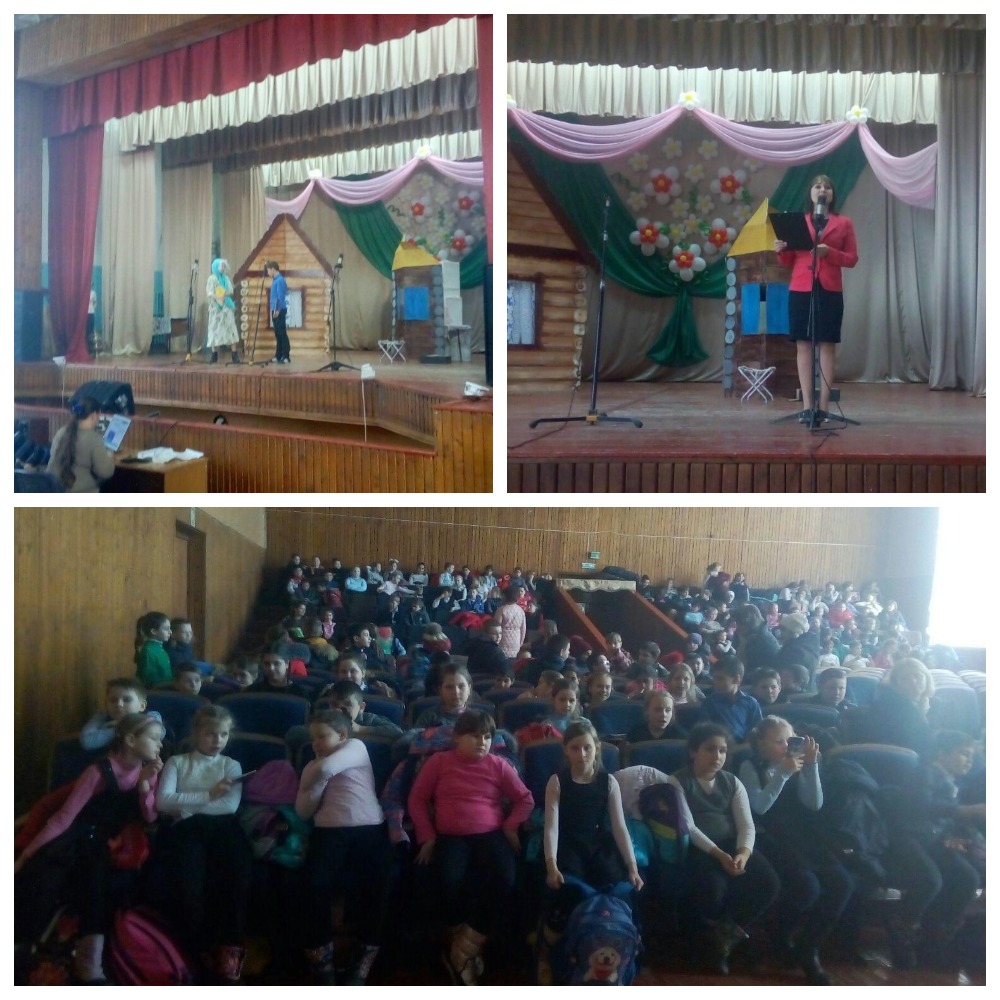 Мероприятие было насыщенным и интересным.  На суд зрителей и жюри свои постановки представали  творческие коллективы   СДК. Первым выступил  театральный коллектив Вяжевского  сельского дома культуры с театральной постановкой «Вовка в тридесятом царстве».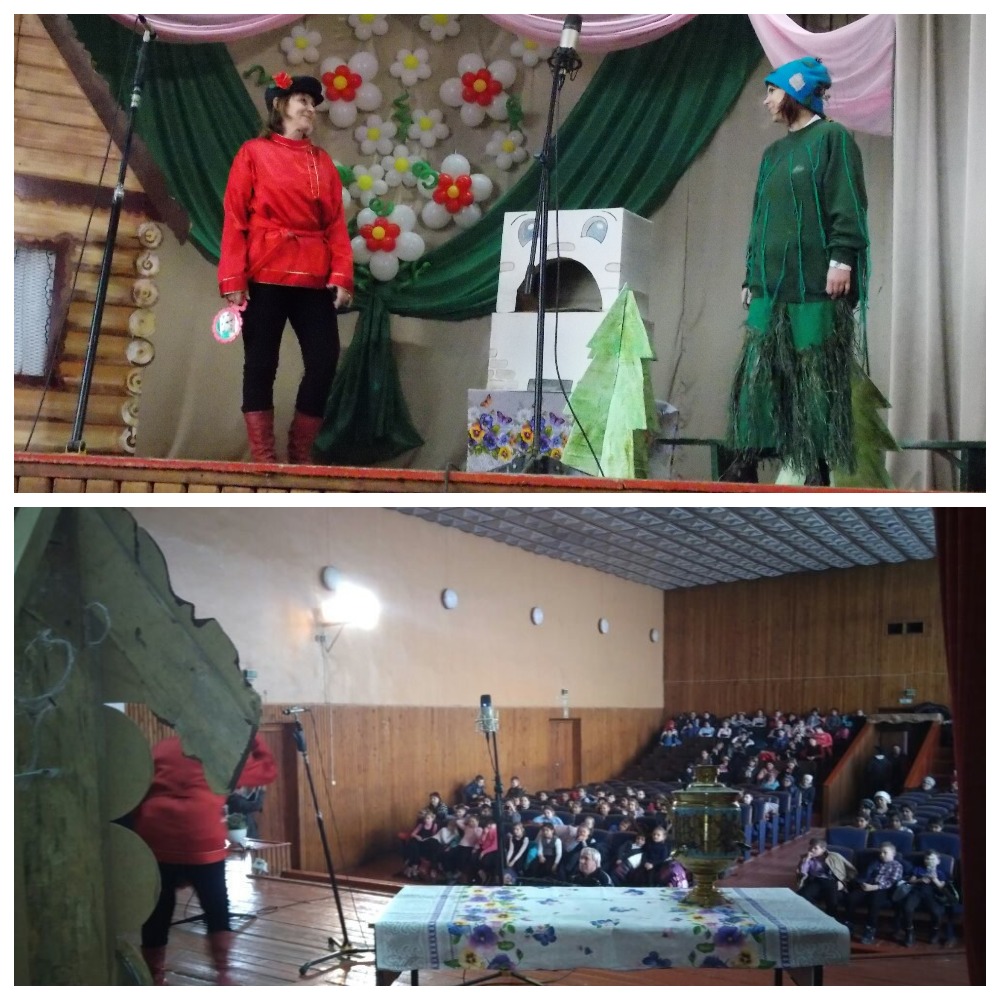 Зрители встретили юных артистов восторженными аплодисментами и  погрузились в волшебный мир театра. Следующими вышли на сцену участники Одинокского СДК с театральной постановкой «Морозко». Дальнейший просмотр театральных постановок, спектаклей, проходил непосредственно в сельских домах культуры. Члены жюри  посетили Селезневский СДК - театральная постановка  «Теремок»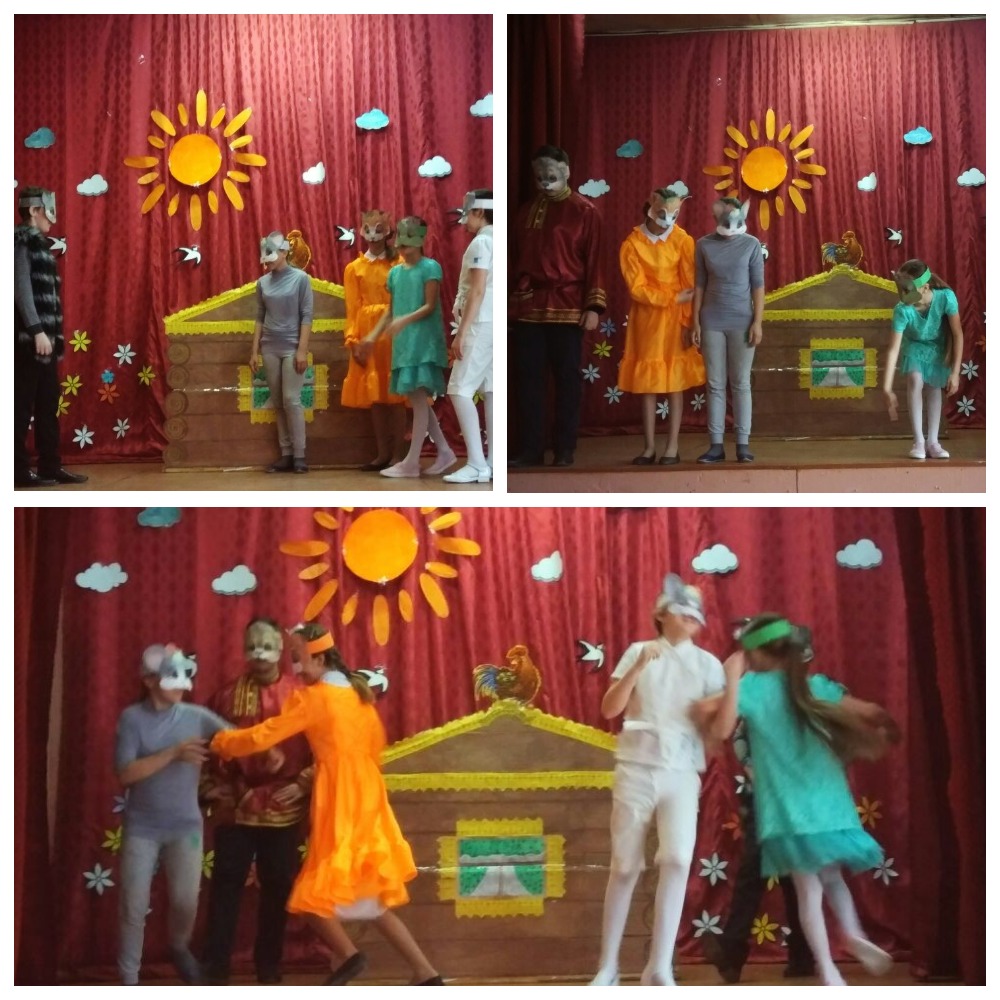  Прудовский СДК- «Репка» 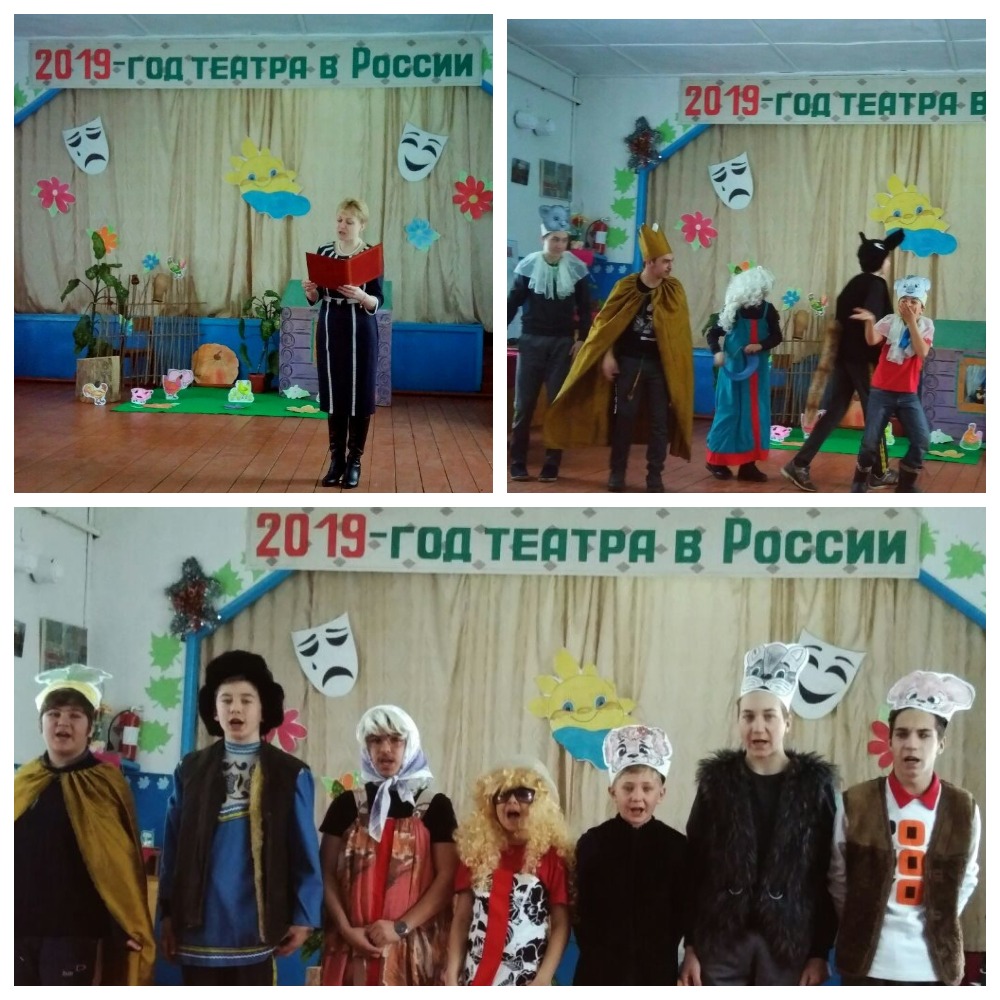 Мужиковский СДК показал кукольный  спектакль «Колобок» и  «12 месяцев» 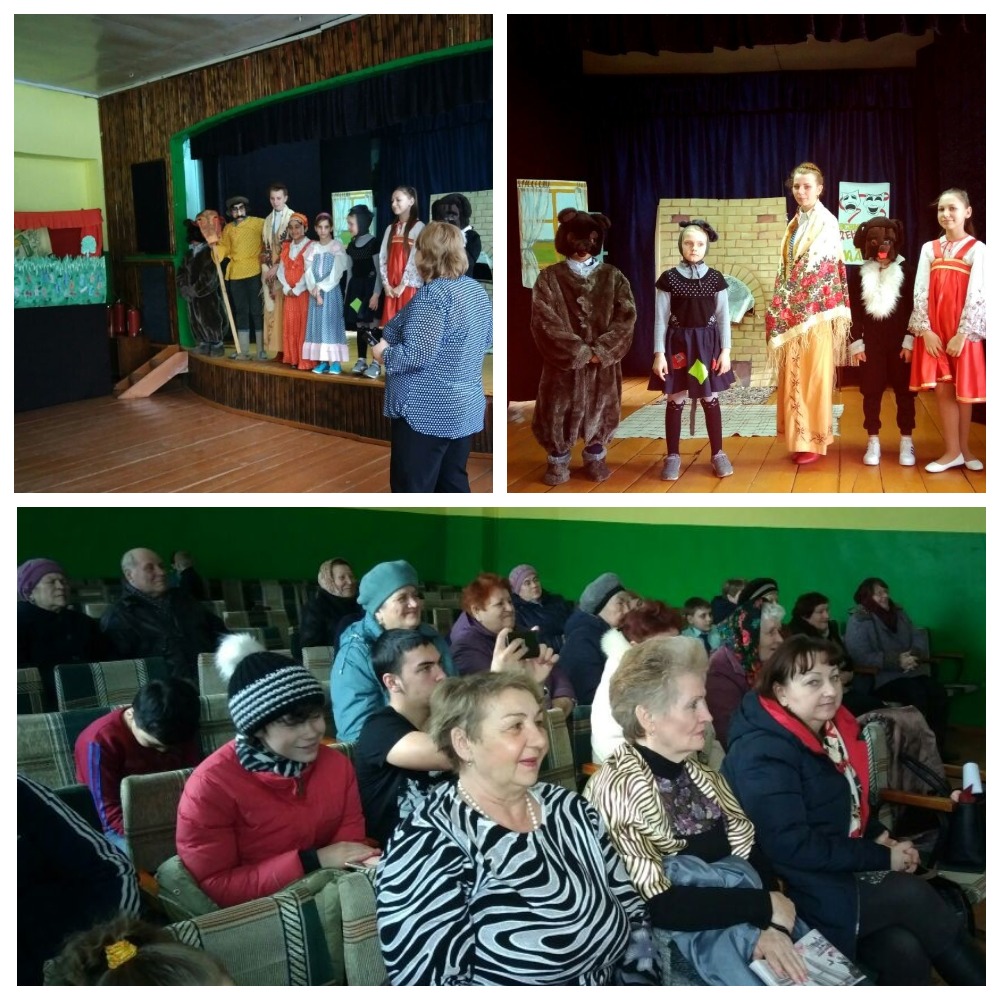 Голунский СДК представил  спектакль «Золотая стрела». 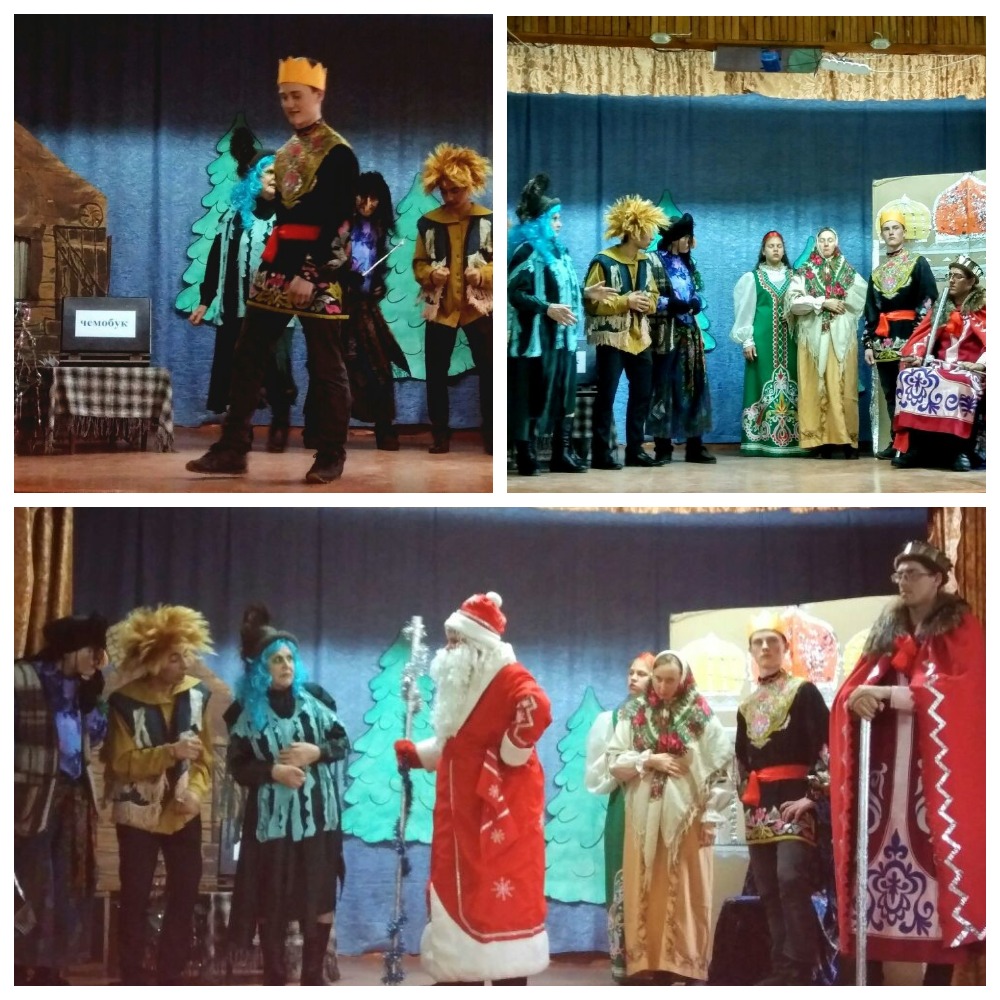 29 марта  зрителям предстояло пережить много приятных минут, ведь посещение хорошего спектакля, идет ли он в прославленном театре или на маленькой сельской сцене, всегда доставляет духовное наслаждение, приносит настоящий праздник.Районный смотр-конкурс театральных коллективов   клубных учреждений  продолжается.  Впереди – большая работа и снова – репетиции, репетиции.  Верно,  сказала Н. К. Саймина: «Театром нужно жить». Пусть будет жив театр! 
 Итоги творческого конкурса будут подведены в конце года. Победители получат заслуженные награды. Лучший коллектив  представит наш район на областном фестивале  любительских театров «Бархат кулис» 2019 г., посвященного Году Театра.